Funkcjonowanie osobiste i społeczne, klasa I, II PDPDzień 22. 04. 2020 (2 godziny)Temat: Stosunki przestrzenne.Cele:-przypomnienie i utrwalanie pojęć: wyżej, niżej, prawa, lewa strona, nad, pod, obok, na, w.-utrwalanie pojęć wielkościowych,-ćwiczenie czytania ze zrozumieniem,- usprawnianie manualne.Zadania:Prygotuj zeszyt i przybory szkolne,Napisz aktualną datę: Środa, 22 dzień kwietnia 2020 roku.  Napisz lub narysuj aktualną pogodę.Zadanie dla: Natalii i RoksanyNarysuj w zeszycie 2 koła- duże i małe,  2 prostokąty- duży i mały, dwa trójkąty  - duży i mały. Wszystkie duże figury pokoloruj na żółto.                    Wydrukuj obrazek.Wklej do zeszytu.Pokoloruj pieska przed budą, kotka na płocie, myszkę w norce.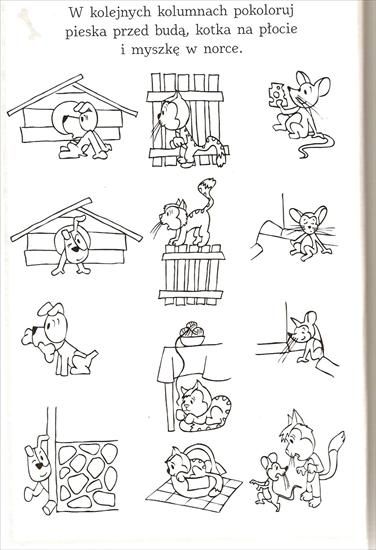 Zadanie dla Huberta, Kasi, Magdy i Piotra.Przyjrzyj się obrazkowi i przeczytaj zdania.Zastanów się, które zdania pasują do obrazka.Przepisz te zdania do zeszytu.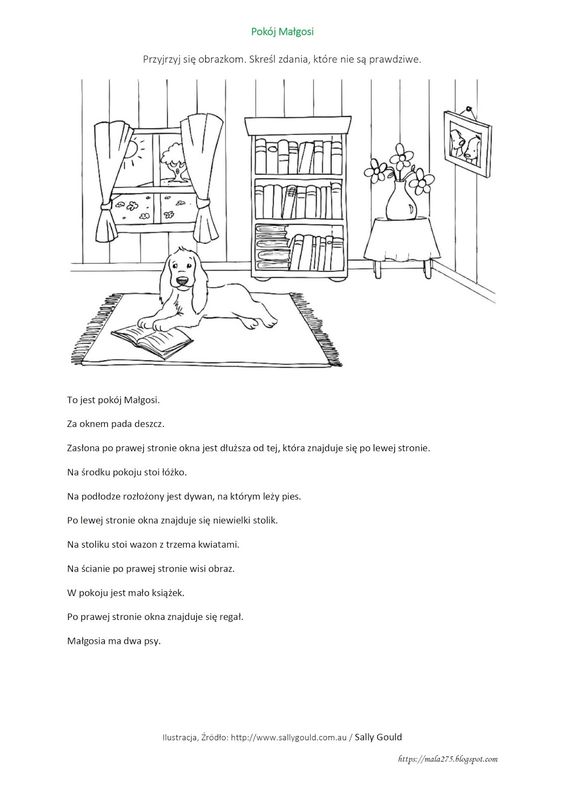 Naryuj w zeszycie stół, po prawej stronie stołu narysuj krzesło, pod stołem piłkę 
a na stole wazon. Pokoloruj obrazek.